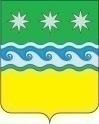 КАЗЕННОЕ УЧРЕЖДЕНИЕКОНТРОЛЬНО-СЧЁТНЫЙ ОРГАН ЗАВИТИНСКОГО РАЙОНА676870 г. Завитинск ул. Куйбышева, 44 тел. (41636) 22-8-80 E-mail: ksozavit@yandex.ruЗАКЛЮЧЕНИЕ № 71на проект решения «О внесении изменений в решение Куприяновского сельского Совета народных депутатов Завитинского района Амурской области от 29.12.2020 № 88 «Об утверждении бюджета Куприяновского сельсовета Завитинского района Амурской области на 2021 год и плановый период  2022-2023 годов (с изм. от 26.02.2021  № 92, от 27.04.2021 № 97, от 16.09.2021 № 107)»20.12.2021  г.                                                                                 г. ЗавитинскЗаключение Контрольно-счётного органа Завитинского района на проект решения «О внесении изменений в решение Куприяновского сельского Совета народных депутатов Завитинского района Амурской области от 29.12.2020 № 88 «Об утверждении бюджета Куприяновского сельсовета Завитинского района Амурской области на 2021 год и плановый период  2022-2023 годов» (далее- решение о бюджете на 2021 и плановый период 2022-2023 годов) подготовлено в соответствии с Бюджетным кодексом Российской Федерации, Положением «О бюджетном процессе в Куприяновском сельсовете Завитинского района Амурской области», соглашением о передаче полномочий (части полномочий) по осуществлению внешнего муниципального финансового контроля № 1 от 25.12.2020,  Положением «О Контрольно-счётном органе Завитинского района».К проекту решения о внесении изменений в решение о бюджете на 2021 год и плановый период 2022-2023 годов представлена пояснительная записка с обоснованием предлагаемых изменений. Изменения, вносимые в решение о бюджете на 2021 год и плановый период 2022-2023 годов, обусловлены  необходимостью перераспределения плановых показателей расходной части  бюджета Куприяновского сельсовета Завитинского района Амурской области  на 2021 год.По результатам экспертизы проекта решения Контрольно-счётный орган установил:1. Решением о бюджете на 2021 год и плановый период 2022-2023 годы (в редакции от 26.02.2021№92, от 27.04.2021 № 97, от 16.09.2021 № 107), были утверждены доходы бюджета 2021 года в сумме 10367,9 тыс. рублей. В представленном к рассмотрению проекте решения, доходы  бюджета поселения не меняются.2. Решением о бюджете в последней редакции утверждены расходы бюджета на 2021 год в сумме  12584,2 тыс. рублей. В  представленном к рассмотрению проекте решения, расходы  бюджета поселения не меняются.  Изменения структуры расходов бюджета в разрезе функциональной классификации расходов представлены в таблице № 1.Таблица № 1тыс. рублей Предлагаемые изменения в проекте решения о бюджете на 2021 год в разрезе функциональной классификации расходов характеризуются тем, что бюджетные  ассигнования  администрации Куприяновского сельсовета  перераспределены между статьями расходов не изменяя общий объем расходов бюджета, в том числе:По разделу «Общегосударственные расходы» предлагается увеличить на 1,9 тыс. рублей, в том числе:- по подразделу 0106 «Обеспечение деятельности финансовых, налоговых и таможенных органов и органов финансового (финансово-бюджетного) надзора» предлагается увеличить на 1,9 тыс. рублей (на предоставление межбюджетного трансферта по передаче части полномочий по организации формирования проекта бюджета );По разделу «Жилищно-коммунальное хозяйство» предлагается увеличить ассигнования на 76,4 тыс. рублей, в том числе:- по подразделу «Другие вопросы в области жилищно-коммунального хозяйства»  на  выплаты персоналу в целях обеспечения выполнения функций государственными (муниципальными) органами, казенными учреждениями, органами управления государственными внебюджетными фондами на 76,4 тыс. рублей;По разделу «Культура, кинематография» предлагается уменьшить расходы на 110,0 тыс. рублей, в том числе уменьшить расходы на предоставление межбюджетных трансфертов бюджету Завитинского района согласно заключенных соглашений о передаче полномочий  по созданию условий для организации досуга и обеспечения жителей поселения услугами организации культуры на 2021 год на 110,0 тыс. рублей;По разделу «Социальная политика» предлагается увеличить расходы на 31,7 тыс. рублей, в том числе на социальное обеспечение и иные выплаты населению (пенсии за выслугу лет  муниципальными служащим, лицам, замещавшим муниципальные должности согласно расчетам.3. Решением о бюджете на 2021 год утвержден дефицит бюджета Куприяновского сельсовета  в сумме 2216,3 тыс. рублей. Проектом решения о внесении изменений в решение о бюджете данная характеристика бюджета не меняется. Источником финансирования дефицита бюджета являются остатки денежных средств по состоянию на 01.01.2021 на счетах по учету денежных средств (на 01.01.2021 – 2216,3 тыс. рублей, в том числе целевые – 878,7 тыс. рублей) .В соответствии со статьей 92.1 Бюджетного кодекса РФ, дефицит бюджета не  превышает  предельно  допустимых  размеров.4. При проверке соблюдения юридико-технических норм и соответствия текстовой и табличных частей проекта бюджета, установлено, что:4.1) нумерация приложений к проекту бюджета не соответствует номерам, указанным в текстовой части проекта бюджета;4.2) Приложениями  «Распределение бюджетных ассигнований по целевым статьям (муниципальным программам и непрограммным направлениям деятельности), группам видов расходов классификации расходов бюджета Куприяновского сельсовета Завитинского района Амурской области на 2021 г и плановый период 2022-2023 гг» и «Ведомственная структура расходов бюджета Куприяновского сельсовета Завитинского района Амурской области на 2021 год и плановый период 2022  и 2023 годов (по главным распорядителям средств местного бюджета, целевым статьям (муниципальным программам и непрограммным направлениям деятельности), группам видов расходов классификации расходов бюджета»  установлен общий объем межбюджетных трансфертов в сумме 806,1 тыс. рублей, что не соответствует текстовой части решения.Контрольно-счетный орган считает необходимым дополнить ч. 2 ст. 1  проекта решения пунктом следующего содержания:«- в пункте 1 сумму «914,2 тыс. рублей» заменить суммой «806,1тыс. рублей»;»;4.3) Частью 2 статьи 1 проекта решения вносятся изменения  в пункт 2 статьи 10 решения о бюджете, меняется объем межбюджетных трансфертов, передаваемых бюджету Завитинского района на организацию формирования проекта бюджета, исполнению местного бюджета и контролю за исполнением данного бюджета, составлению отчета об исполнении бюджета поселения согласно заключенным соглашениям. Объемы, указанные в данном пункте не соответствуют табличным частям решения о бюджете и проекту решения. В приложении также неверно отражены суммы.Контрольно-счетный орган считает необходимым заменить по тексту проекта сумму 306,7 тыс. рублей на 303,7 тыс. рублей, сумму 308,6 тыс. рублей на 305,6 тыс. рублей, заменить приложение № 3.4.4) частью 2 статьи 1 проекта решения также вносятся изменения в пункт 4 ст. 10 решения о бюджете, уменьшив объем иных межбюджетных трансфертов, передаваемых бюджету Завитинского района на создание условий для организации досуга и обеспечение жителей поселения услугами организации культуры согласно заключенным соглашениям.В решении о бюджете объем иных межбюджетных трансфертов, передаваемых бюджету Завитинского района на создание условий для организации досуга и обеспечение жителей поселения услугами организации культуры согласно заключенным соглашениям, закреплен в пункте 5 ст. 10 решения о бюджете. В приложении также неверно отражены суммы. Следует в части 2 статьи 1 проекта решения слова «в пункте 4»  заменить на «в пункте 5»; заменить приложение № 4;4.5 Пунктом 3 ст. 8 решения о бюджете  утвержден общий объем бюджетных ассигнований, направляемых на исполнение публичных нормативных обязательств, на 2021 год в сумме 150,0тыс.рублей.  Приложениями 1,2 к проекту решения данный объем увеличен на 31,7 тыс. рублей. Следует внести изменения в текстовую часть решения, заменив в п.3 ст.8 решения о бюджете сумму «150,0тыс. рублей» на «181,7 тыс. рублей».Выводы: Проект решения, представленный в Контрольно-счетный орган Завитинского района  для дачи заключения на основании заключенного соглашения о передаче полномочий (части полномочий) по осуществлению внешнего муниципального финансового контроля № 1 от 25.12.2020, подготовлен в рамках действующего законодательства, содержит показатели, установленные пунктом 3 ст.184.1 БК РФ и ст.12 Положения о бюджетном процессе в Куприяновском сельсовете.Контрольно-счётный орган Завитинского района считает возможным принятие решения «О внесении изменений в решение Куприяновского сельского Совета народных депутатов Завитинского района Амурской области от 16.12.2020 № 86 «Об утверждении бюджета Куприяновского сельсовета Завитинского района Амурской области на 2021 год и плановый период  2022-2023 годов( с изменениями от 26.02.2021 №92, от 27.04.2021 № 97, от 16.09.2021 № 107)» в представленной редакции с учетом исправления замечаний контрольно-счетного органа, указанных в разделе 4 настоящего заключения.Председатель Контрольно-счётногооргана Завитинского района                                                       Е. К. КазадаеваРасходыУтверждено на 2021 годПроект решенияРезультат (+,-)Общегосударственные расходы2044,72046,6+1,9Национальная оборона115,9115,90,0Национальная безопасность и правоохранительная деятельность929,2929,20,0Национальная экономика2194,92194,90,0Жилищно-коммунальное хозяйство4743,74820,1+76,4Культура, кинематография768,1658,1-110Социальная политика150181,7+31,7Физическая культура и спорт1637,71637,70,0Всего расходов12584,412584,20,0